MEDIA RELEASENovember 6, 2012	On Tuesday, November 6, 2012, at approximately 0845 hours (8:45 am), officers of the Ridgeland Police Department were dispatched to Bank Plus located at 740 S. Pear Orchard Road on a report of a robbery having just occurred. Officers arrived on scene and located a female victim in the parking lot of the bank who reported she had pulled to the drive-up ATM at this bank, and as she withdrew cash from the ATM, an unidentified suspect walked up next to her vehicle and stole the money from her hand. The suspect fled the scene in a small to medium size grey-colored SUV. This information was disseminated to surrounding agencies, and at approximately 0930 hours, the Madison Police Department observed a vehicle matching the suspect’s and attempted to stop this vehicle. The suspect vehicle fled at this point, attempting to elude officers until it eventually came to a stop at Grandview Blvd and Madison Avenue after a wreck occurred. No injuries were reported to agencies during these incidents.The suspect has been identified as: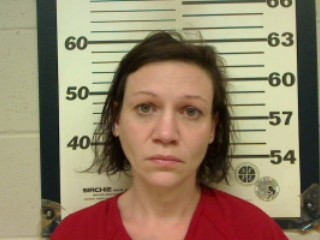 Rachel Strickland34 years of ageStrickland was booked in to the Ridgeland Police Department where she is facing one count of Strong Arm Robbery and is being held in the Madison County Jail pending an initial appearance.  No bond has been set at this time.  Strickland is also facing charges with Madison Police Department as well as the Madison County Sheriff’s Department.Any information related to this should be directed to Lt. John R. Neal at 601-856-5210. 